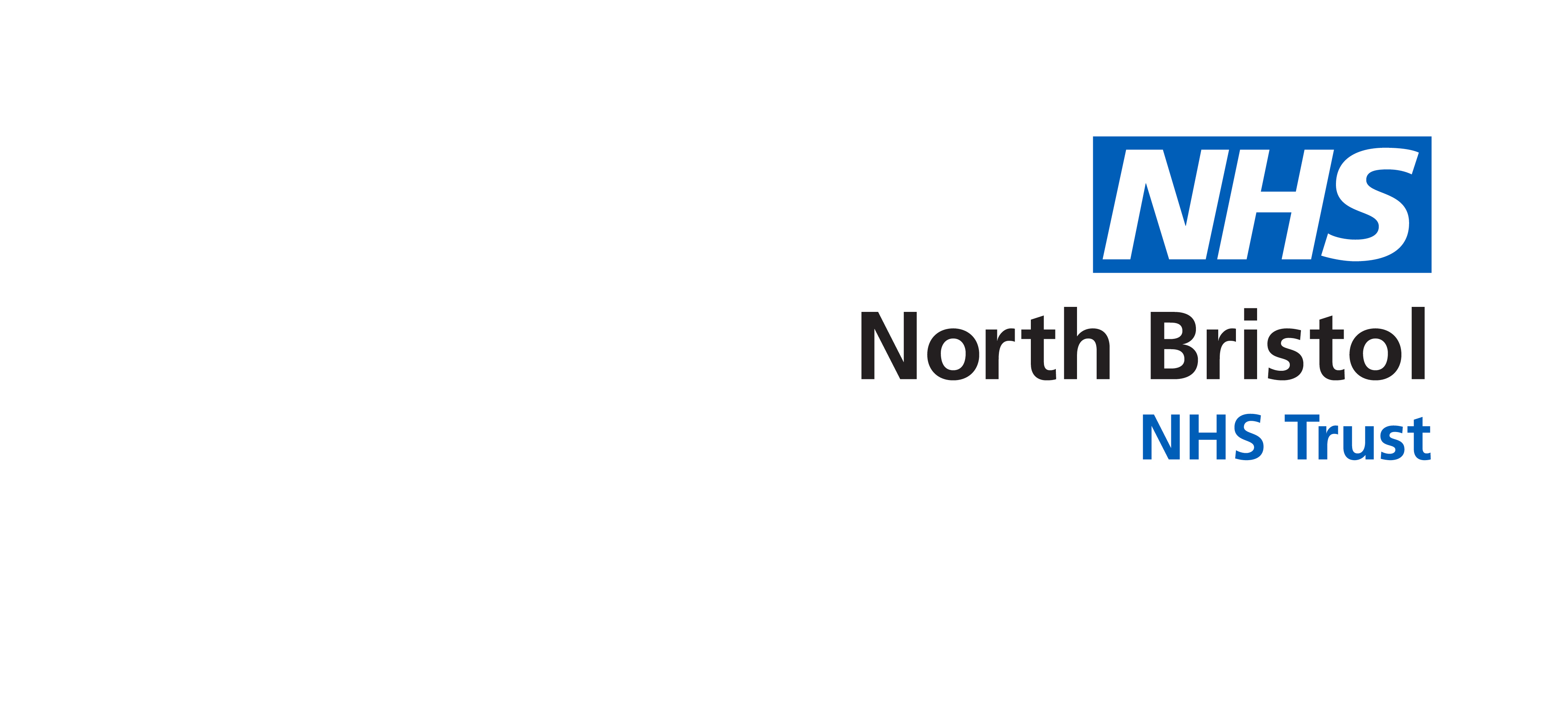 Participant ID: for office purposes only Arts on ReferralPlease complete and return this reply slip to donna.baber@nbt.nhs.ukReferring Department Which department or organisation have you been referred by (please tick)   Macmillan Cancer Wellbeing Centre  Referred by other organisation: please specify ______________________________________Name of person who referred you: __________________________________________________Dates of Programmes 
All programmes run from 10am – 12noon.  Places are offered on a first come first served basis.  If a programme is full we will try to offer you the next available set of dates.  In order to get maximum benefit from the programme, please only indicate dates where you know you will be able to attend at least 5 of the 6 dates.  I would like to attend:   	Thursday 16 September – Thursday 21 October 2021  	Thursday 13 January – Thursday 17 February 2022  	Thursday 3 March – Thursday 7 April 2022  
Participant DetailsName		Date of Birth	 	Gender	 	Address			__________________________________________________Home Phone number		Mobile number		Email Address		Preferred contact method		_____________________________________________Preferred contact time (please circle):	daytime / evenings / weekends / anytimeAccess NeedsDo you have any special needs / disabilities or access requirements that we need to be aware of?         No        Yes  		……………………………………………………………………………………………… PTOHave you used Zoom before?					No        Yes  	How will you be accessing the Zoom session? Computer / laptop        	Tablet / iPad  		Smart Phone        	Don’t know  		In order to help us to give you the best possible experience of the group, please let us know: Have you experienced suicidal thoughts? 				No        Yes  		If yes, how recently have you had these thoughts? 	………………………………………………………………………………………………………...How acute have these thoughts been? 								
………………………………………………………………………………………………………...Have you discussed this with anyone?  Do you have support in place to manage these feelings? 
………………………………………………………………………………………………………..Do you give permission for us to contact your GP should we be concerned about your welfare?

No        Yes  Participant ConsentI have read the information in the Arts on Referral invitation letter and I would like to be contacted by a member of the Arts on Referral team so that I can get more information about the project.  I understand that my email address and / or phone numbers provided may be given to the artist who will contact me about the project.If I choose to participate, I understand that this project is being evaluated and that my personal details will be treated as confidential, although they may be used anonymously for statistical purposes. I understand that North Bristol NHS Trust abides by data protection safeguards and while I am being referred to the project, I may be contacted by Fresh Arts by mobile phone to send text reminders about sessions, or for any other relevant reason. I understand that Fresh Arts may inform the person who referred me to the Arts on Referral programme to let them know if I attended the project and any activities which I may be referred on to at the end of the six-week programme.I understand that I can withdraw my consent at any time without detriment to my continued care. Name of Patient 	_________________________________________________________ Signature		 _________________________________________________________  Date 			__________________________________________________________				Return this form by email to: 		donna.baber@nbt.nhs.uk  